Игра-задание «Составь предложения по опорным  картинкам»Цель: учить составлять правильно предложения по опорным картинкам; согласовывать слова в предложениях;дифференцировать в словах звуки «Л»-«Р», «ЛЬ-РЬ»; развивать фонематичекий слух,речь;развивать связную речь, обогащать словарный запас.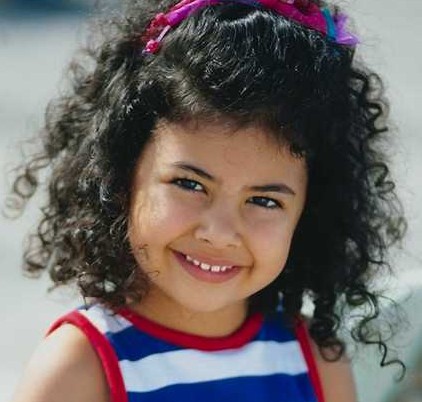 Рита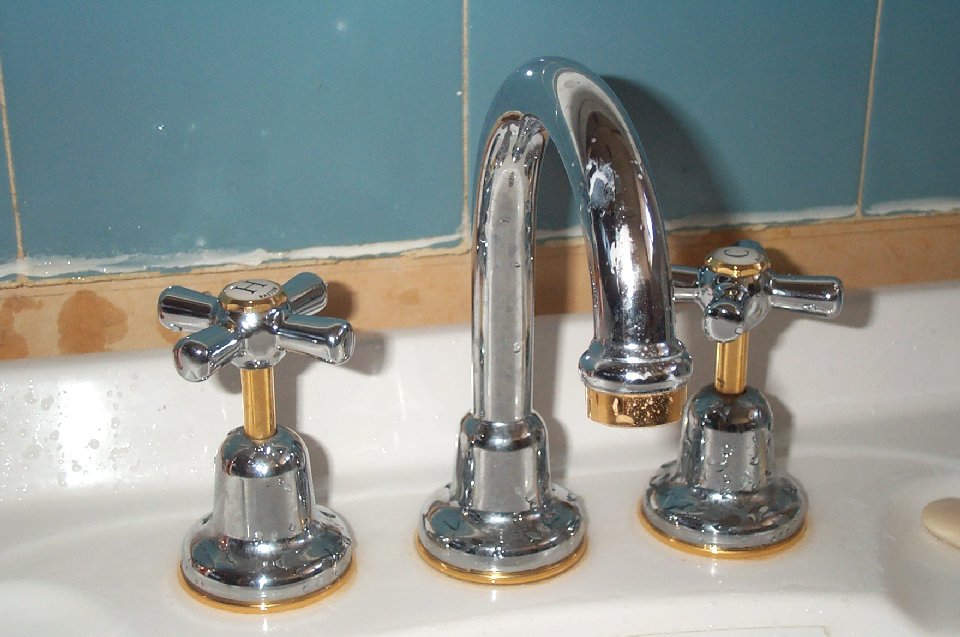 помыла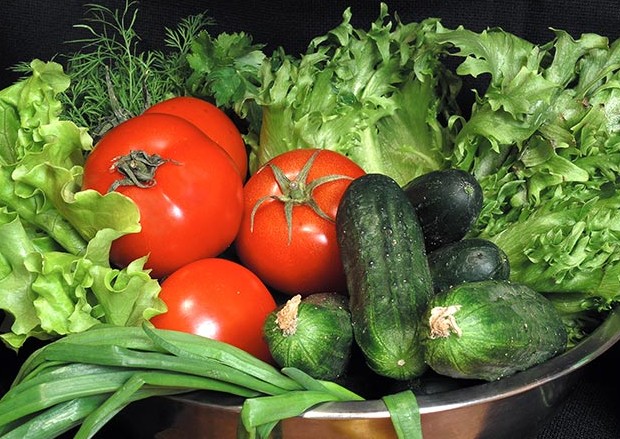 	овощи.	Девочка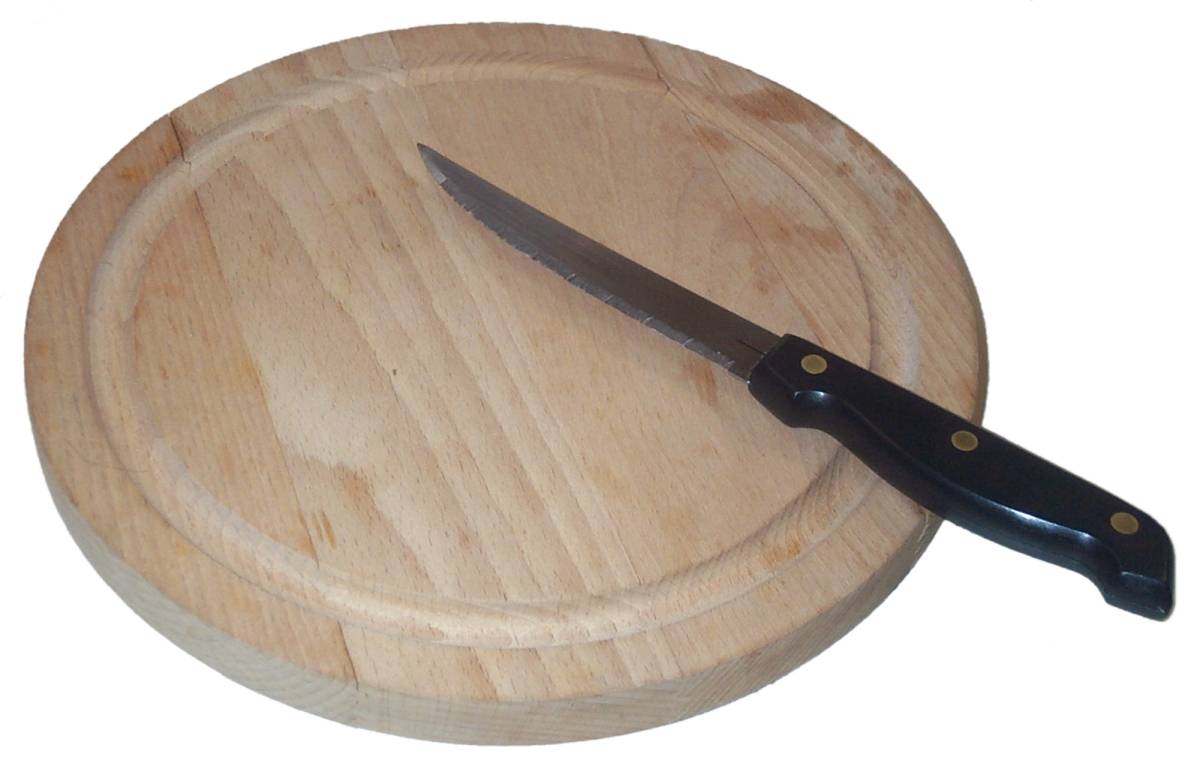 нарезала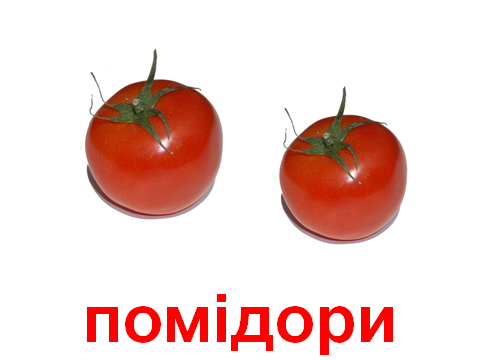 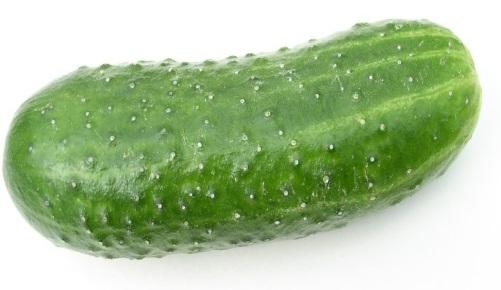 помидоры, огурцы.Рита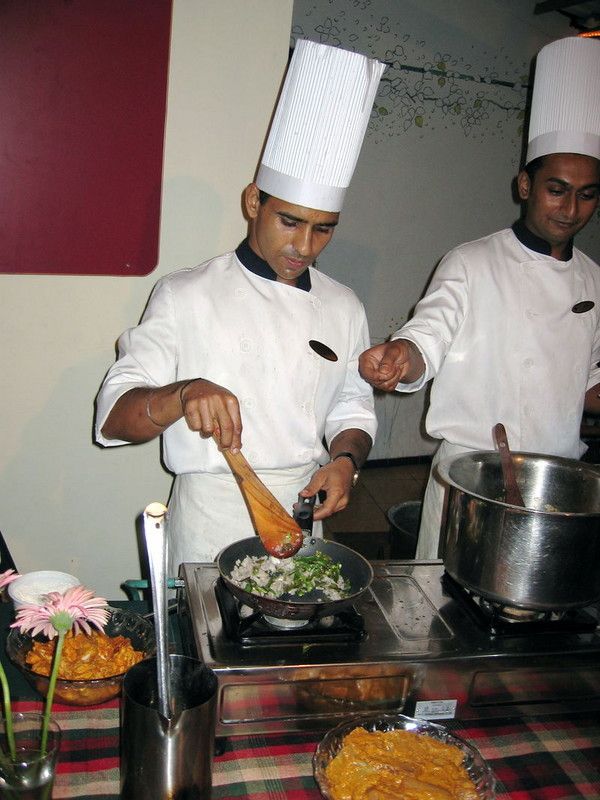 приготовила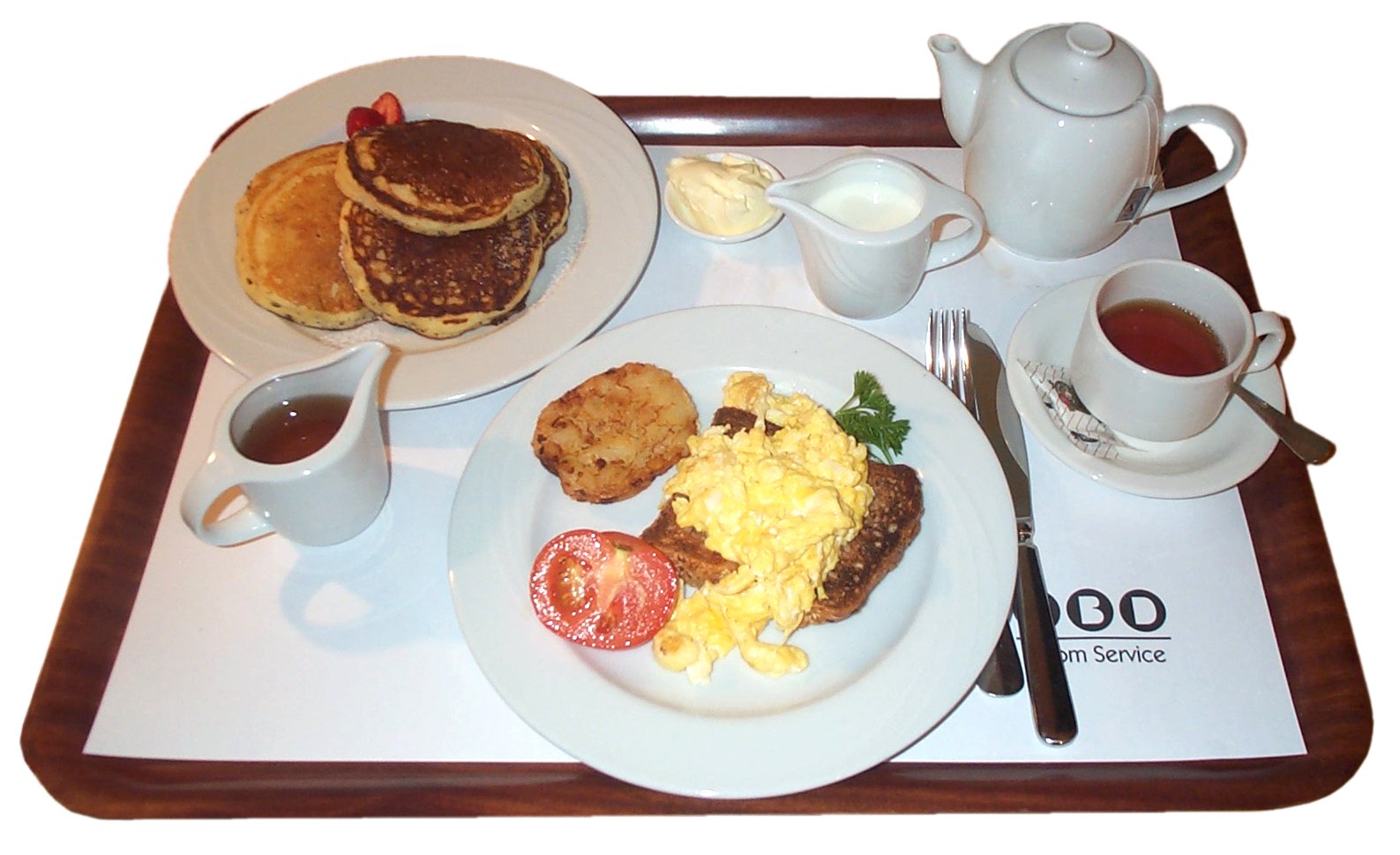 вкусный, полезный 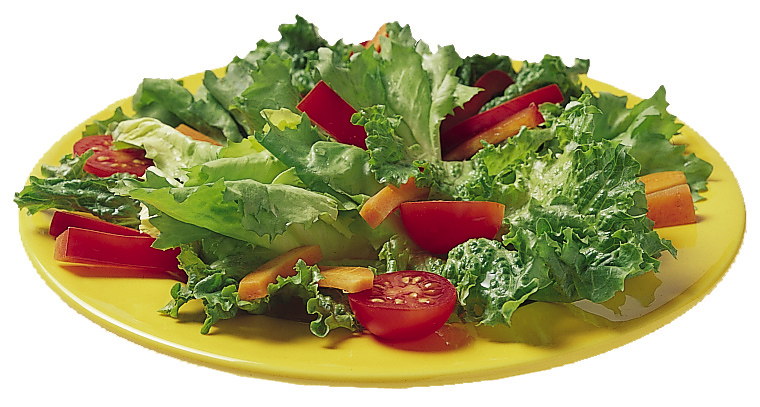 овощной салат. 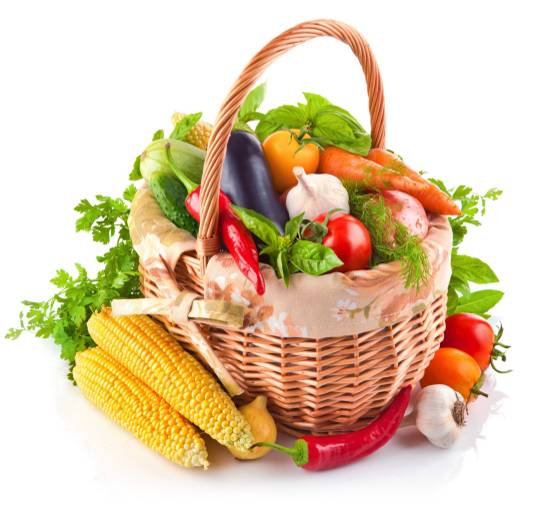 овощной салат.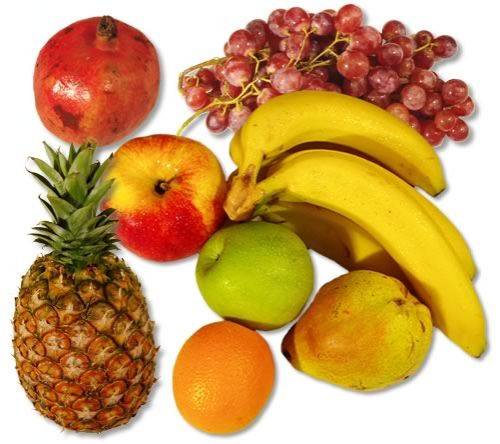 фруктовый салат.